Уважаемые руководители!Направляем модель развития метеообстановки по ЮФО для принятия своевременных мер.По Южному и Северо-Кавказскому федеральным округамЦиклон вышедший со стороны Турции продолжит оказывать воздействие, наибольшее на Краснодарский край, - осадками в виде дождя, в горах со снегом, до 17 мм за 24 часа, порывы ветра до 16 м/с, на побережье до 22 м/с. Во второй половине дня начнет смещаться в юго-западном направлении оказывая воздействие на восточную часть Республики Крым, осадки в виде дождя до 12 мм за 24 часа, порывы ветра до 15 м/с. 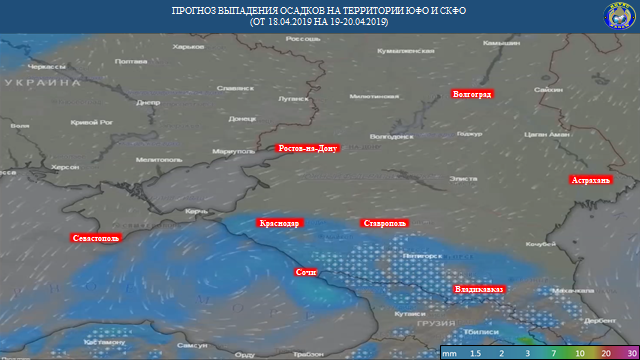 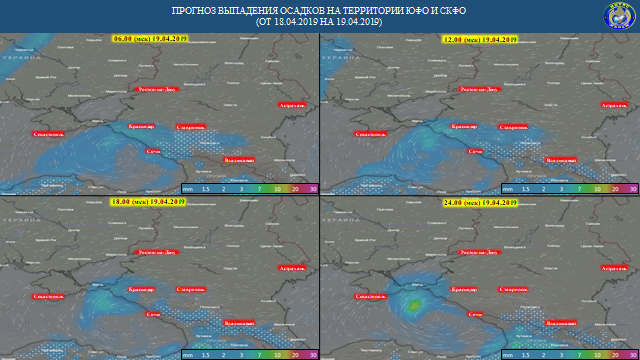 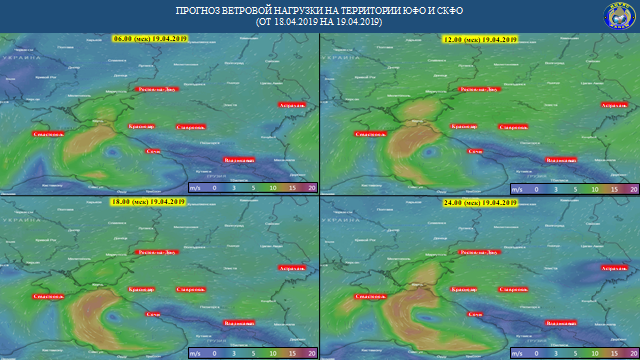 Метеообстановка:Температура воздуха  +4°С, ветер С-В; 5 м/сек давление 764 мм. рт. ст, влажность 65%.Оперативный дежурный диспетчер  ЕДДС муниципального образования Щербиновский района 						Э.Г. Погребная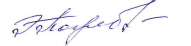 Муниципальное казенноеучреждение«Ситуационный центрЕдиная дежурно-диспетчерская службамуниципального образованияЩербиновский район» ул. Советов д 54,станица Старощербиновская,Краснодарский край, 363620Тел, факс (86151) 7-82-11E-mail edds_scherb@mail.ruИНН 2358007174ОГРН 105233247747111.04.19 г. Главам с/п и руководителям организаций и предприятий